НМТ. 13.11.20 Тема: «Музыкально-фольклорные игры»Д.з. 1. Посмотреть на видео  правила игры «Шла утица по бережку» https://vk.com/video-82820925_4562390202. Выучить текст игровой припевки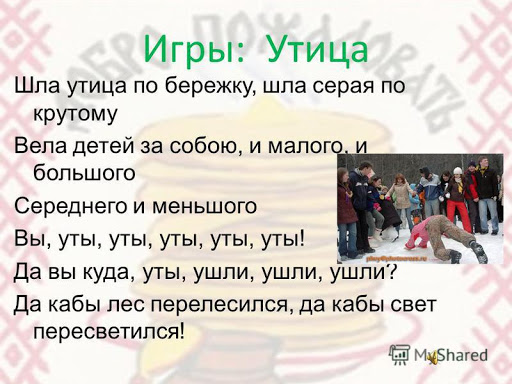 